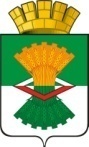 ФИНАНСОВЫЙ ОТДЕЛ АДМИНИСТРАЦИИМАХНЁВСКОГО МУНИЦИПАЛЬНОГО ОБРАЗОВАНИЯПРИКАЗ от  05.06.20 20 г.                                                                                                        № 19                                                                               п.г.т. МахнёвоО внесении изменений в приказ Финансового отдела Администрации Махнёвского муниципального образования от 25.11.2019 года № 43 «О Порядке применения бюджетной классификации Российской Федерации в части, относящейся к бюджету Махнёвского муниципального образования» (с изменениями от 03.03.2020г. №6, от 13.03.2020г. №9, от 07.04.2020г. №13)  В соответствии с Бюджетным кодексом Российской Федерации, приказом Министерства финансов Российской Федерации от  06.06.2019 № 85н «О Порядке формирования и применения кодов бюджетной классификации Российской Федерации, их структуре и принципах назначения», ПРИКАЗЫВАЮ:  1. Внести изменения в Порядок применения бюджетной классификации  Российской Федерации в части, относящейся к бюджету Махнёвского муниципального образования, утвержденный приказом Финансового отдела Администрации Махнёвского муниципального образования от 25.11.2019 года    № 43 «О Порядке применения бюджетной классификации Российской Федерации в части, относящейся к бюджету Махнёвского муниципального образования» (с изменениями от 03.03.2020г. №6, от 13.03.2020г. №9, от 07.04.2020г. №13) следующие изменения:1) в приложении № 1 к Порядку в таблице строки 48, 49 изложить в следующей редакции:         2) в приложении № 1 к Порядку в таблице строку 75 признать утратившей силу;        3) в приложении № 1 к Порядку таблицу дополнить строкой 77-1 следующего содержания:        4) в приложении № 1 к Порядку таблицу дополнить строками 78-1, 78-2  следующего содержания:       5) в приложении № 1 к Порядку таблицу дополнить строками 93-1, 93-2 следующего содержания:           6) в приложении № 1 к Порядку в таблице строки 94, 95 изложить в новой редакции, и таблицу дополнить строкой 95-1 следующего содержания:       7) в приложении № 1 к Порядку таблицу дополнить строкой 111-2 следующего содержания:         8) в приложении № 1 к Порядку в таблице строку 118 изложить в следующей редакции:        9) в приложении № 2 к Порядку в таблице строку 4  признать утратившей силу;       10) в приложении № 2 к Порядку таблицу дополнить строкой 12 следующего содержания:        2. Настоящий приказ вступает в силу со дня его подписания.        3. Настоящий приказ разместить на официальном сайте Махнёвского муниципального образования в сети Интернет. 4. Контроль  исполнения настоящего приказа оставляю за собой.Начальник Финансового отделаАдминистрации Махнёвского МО                                                                      Э.Э.Плюхина48.1100223120Организация и проведение сельскохозяйственных ярмарок на территории Махнёвского муниципального образования49.1100323130Организация и проведение культурно-массовых мероприятий (день работника сельского хозяйства, день предпринимателя и другие)77-1.16007S5600Организация отдыха и оздоровление детей и подростков в Махнёвском муниципальном образовании на условиях софинансирования за счет средств местного бюджета78-1.1600948700Мероприятия, направленные на организацию военно-патриотического воспитания и допризывной подготовки молодых граждан78-2.16009S8700Мероприятия, направленные на патриотическое воспитание и допризывную подготовку молодых граждан  на условиях софинансирования за счет средств местного бюджета93-1.2000145762Развитие газификации на сельских территориях (первичный пуск газа после ввода  объекта "Газоснабжение жилых домов ГЭК "Огонёк" с. Мугай в эксплуатацию)93-2.20001L5760Развитие газификации на сельских территориях на условиях софинансирования из федерального бюджета94.20001S5762Улучшение жилищных условий граждан, проживающих на сельских территориях,  на условиях софинансирования за счет средств местного бюджета95.2000229200Развитие газификации на сельских территориях (первичный пуск газа после ввода  объекта "Газоснабжение жилых домов ГЭК "Огонёк" с. Мугай в эксплуатацию)95-1.20002L5760Развитие газификации на сельских территориях на условиях софинансирования из федерального бюджета111-2.26001S3800Проведение работ по описанию местоположения границ территориальных зон и населенных пунктов, расположенных на территории Свердловской области, внесение в Единый государственный реестр недвижимости сведений о границах территориальных зон и населенных пунктов, расположенных на территории Свердловской области на условиях софинансирования за счет средств местного бюджета118.29001L4970Предоставление социальных выплат молодым семьям на приобретение (строительство) жилья на условиях софинансирования из федерального бюджета12.16S560Организация отдыха и оздоровление детей и подростков за счет средств местного бюджета